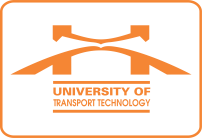 Ngày, thángThời gianĐịa điểm - Nội dungChủ trìThứ Hai22/01Sáng9h00Nội dung: Hội ý Ban Giám hiệu.Thành phần: Các Phó Hiệu trưởng.Địa điểm: Phòng họp Hiệu trưởng.Hiệu trưởngThứ Hai22/01Chiều13h30Nội dung: Họp HĐKHCN Bộ GTVT.Thành phần: Hiệu trưởng.Địa điểm: Hội trường Nhà D, Bộ GTVT.Chủ tịch HĐThứ Hai22/01Chiều14h00Nội dung: Họp Nhóm xây dựng đề cương dự án KHCN chế tạo Sơn chống ăn mòn năm 2018 do Bộ KHCN quản lý.Thành phần: Các thành viên thực hiện ĐT; Ô Trinh, Ô Hiếu (KHCN&HTQT), bà Thủy (Phòng TCKT).Địa điểm: Phòng họp tầng 2, nhà H1.PHT Vũ Ngọc KhiêmThứ Ba23/01SángNội dung: Làm việc tại CSĐT Thái Nguyên.Thành phần: PHT Nguyễn Hoàng Long, Ô Lâm, Ô Dũng (Đào tạo), bà Thu (TCCB).Thứ Ba23/01Sáng9h00Nội dung: Dự Hội nghị tại Thành ủy Hà Nội. Thành phần: Bí thư – Hiệu trưởng.Địa điểm: Hội trường Thành ủy HN, số 219 Trần Phú, Hà Đông.Thành ủy Hà NộiThứ Ba23/01ChiềuThứ Tư24/01SángThứ Tư24/01Chiều15h00Nội dung: Họp Hội đồng xét chuyển chức danh nghề nghiệp.
Thành phần: Ô Lâm (Đào tạo), bà Thu (TCCB), bà Sao (CTCĐ), Ô Sơn ( CSĐT Vĩnh Phúc), Ô Long (CSĐT Thái Nguyên).
Địa điểm: Phòng họp tầng 2, nhà H1.Hiệu trưởngThứ Năm25/01SángNội dung: Đại hội Công đoàn Trường. (Đang cập nhật)Thành phần: Địa điểm: Thứ Năm25/01Sáng
9h00Nội dung: Tiếp và làm việc với Công ty AGC Nhật Bản.
Thành phần: GS. Tráng, PGS. Thủy,và nhóm nghiên cứu tiêu chuẩn sơn bê tông; bà Hiền, bà Vân (Phòng KHCN-HTQT).
Địa điểm: Phòng họp tầng 2, nhà H1.PHT Vũ Ngọc KhiêmThứ Sáu26/01SángThứ Sáu26/01ChiềuThứ Bảy27/01SángThứ Bảy27/01ChiềuChủ nhật28/01SángChủ nhật28/01Chiều